ПОЯСНЮВАЛЬНА ЗАПИСКА№ ПЗН-50601 від 20.10.2023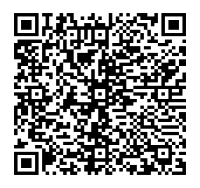 до проєкту рішення Київської міської ради:Про поновлення приватному закладу вищої освіти «Київський міжнародний університет» договору оренди земельної ділянки від 30 червня 2009 року № 75-6-00453 (зі змінами)Юридична особа:2. Відомості про земельну ділянку (кадастровий № 8000000000:75:211:0040).* Наведені розрахунки НГО не є остаточними і будуть уточнені відповідно до вимог законодавства при оформленні права на земельну ділянку.3. Обґрунтування прийняття рішення.Розглянувши звернення зацікавленої особи, відповідно до Земельного кодексу України, Закону України «Про оренду землі» та Порядку набуття прав на землю із земель комунальноївласності у місті Києві, затвердженого рішенням Київської міської ради від 20.04.2017                            № 241/2463, Департаментом земельних ресурсів виконавчого органу Київської міської ради (Київської міської державної адміністрації) розроблено цей проєкт рішення.4. Мета прийняття рішення.Метою прийняття рішення є забезпечення реалізації встановленого Земельним кодексом України права особи на оформлення права користування на землю.5. Особливі характеристики ділянки.6. Стан нормативно-правової бази у даній сфері правового регулювання.Загальні засади та порядок поновлення договорів оренди земельних ділянок (шляхом укладення договорів на новий строк) визначено Законом України «Про оренду землі» і Порядком набуття прав на землю із земель комунальної власності у місті Києві, затвердженим рішенням Київської міської ради від 20.04.2017 № 241/2463.Проєкт рішення не містить інформацію з обмеженим доступом у розумінні статті 6 Закону України «Про доступ до публічної інформації».Проєкт рішення не стосується прав і соціальної захищеності осіб з інвалідністю та не матиме впливу на життєдіяльність цієї категорії.7. Фінансово-економічне обґрунтування.Реалізація рішення не потребує додаткових витрат міського бюджету.Відповідно до Податкового кодексу України та рішення Київської міської ради                              від 08.12.2022 № 5828/5869 «Про бюджет міста Києва на 2023 рік» орієнтовний розмір річної орендної плати складатиме:  3 грн 20 коп. (0,01%)8. Прогноз соціально-економічних та інших наслідків прийняття рішення.Наслідками прийняття розробленого проєкту рішення стане реалізація зацікавленою особою своїх прав щодо оформлення права користування земельною ділянкою.Доповідач: директор Департаменту земельних ресурсів Валентина ПЕЛИХ Назва	Приватний заклад вищої освіти «Київський міжнародний університет» (ЄДРПОУ 21595240) (далі – Університет) Перелік засновників (учасників) юридичної   особиХачатурян Хачатур ВолодимировичУкраїна, 02192, місто Київ, бульв. Дарницький Кінцевий бенефіціарний   власник (контролер)Хачатурян Хачатур ВолодимировичУкраїна, 02192, місто Київ, бульв. Дарницький Клопотаннявід 29.12.2022 № 474053904 Місце розташування (адреса)м. Київ, вул. Львівська, 49  у Святошинському районі Площа0,0019 га, в межах червоних ліній Вид та термін оренда на 5  років (поновлення)Код виду цільового призначення03.02 - для будівництва та обслуговування будівель закладів освіти (для реконструкції будівлі університету з подальшими її експлуатацією та обслуговуванням)  Нормативна грошова   оцінка  (за попереднім розрахунком*)31 973,29 грн  Наявність будівель і   споруд на ділянці:Забудована.Відповідно до акта обстеження земельної ділянки від 30.01.2023 № ДК/14-АО/2023 на земельній ділянці розміщується частина будівлі Університету.Інші частини будівлі розміщуються на суміжних земельних ділянках  з кадастровими номерами: - 8000000000:75:211:0020 – перебуває у власності Університету;- 8000000000:75:211:0037 – перебувала  в оренді  Університету до 30.06.2019.Відповідно до відомостей Державного реєстру речових прав на нерухоме майно на вул. Львівській, 49 розташовано  нежитловий будинок - навчально-адміністративний                  (літ. А) загальною площею 30748,4 кв. м, який належить Університету на праві приватної власності  (реєстраційний номер об’єкта нерухомого майна 33248580000, номер відомостей про речове право від 20.02.2013 № 533515). Наявність ДПТ:Детальний план території відсутній. Функціональне   призначення згідно з Генпланом:Території житлової забудови багатоповерхової (існуючі). Правовий режим:Земельна ділянка згідно з відомостями Державного реєстру речових прав на нерухоме майно перебуває у комунальній власності територіальної громади міста Києва.Згідно з відомостями Державного земельного кадастру: категорія земель - не визначено, код виду цільового призначення - 03.02. Розташування в зеленій   зоні:Земельна ділянка не відноситься до територій зелених насаджень загального користування, визначених рішенням Київської міської ради від 08.07.2021 № 1583/1624 «Про затвердження показників розвитку зеленої зони м. Києва до 2022 року та концепції формування зелених насаджень в центральній частині міста».Інші особливості:Земельна ділянка відповідно до рішення Київської міської ради від 18.09.2008 № 291/291 надана в оренду на 5 років Університету для реконструкції будівлі університету з подальшими її експлуатацією та обслуговуванням  (договір оренди від 30.06.2009 № 75-6-00453).Постійною комісією Київської міської ради з питань містобудування, архітектури та землекористування на засіданні 05.09.2017 (протокол № 17) вирішено поновити договір на 5 років (договір про поновлення договору оренди земельної ділянки від 28.03.2018  № 79).Термін оренди за договором до  08.03.2023.Згідно з довідкою ГУ ДПС у м. Києві від 13.06.2023                                 № 48679/6/26-15-13-03-12 станом на 12.06.2023 за Університетом податковий борг не обліковується.Відповідно до листа ГУ ДПС у м. Києві від 01.10.2023                           № 32596/5/26-15-13-01-05 станом на 01.10.2023 Університет не включено до переліку підприємств-боржників зі сплати земельного податку та орендної плати за землю.Земельна ділянка розташована в межах червоних ліній.Зважаючи на положення статей 9, 122 Земельного кодексу України та пункту 34 частини першої статті 26 Закону України «Про місцеве самоврядування в Україні» (щодо обов’язковості розгляду питань землекористування на пленарних засіданнях) вказаний проєкт рішення направляється для подальшого розгляду Київською міською радою.Директор Департаменту земельних ресурсівВалентина ПЕЛИХ